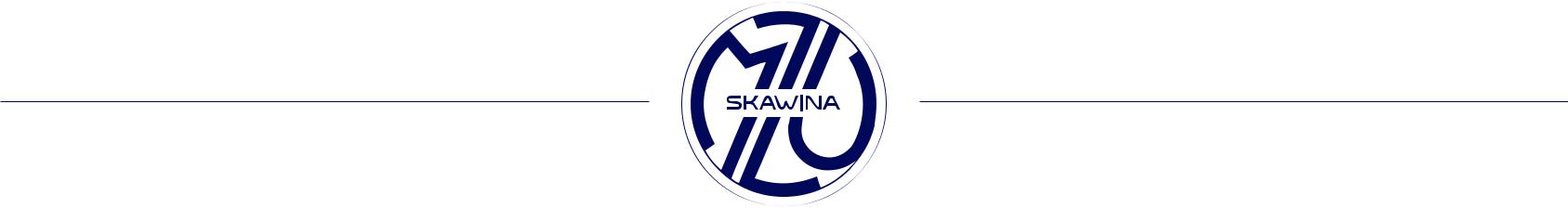 		Załącznik nr 6 …………………………………………………..   (pieczęć firmowa Wykonawcy)	WYKAZ robót budowlanych wykonanych w okresie ostatnich 5 lat (składany na wezwanie)Składając ofertę w przetargu nieograniczonym na zamówienie publiczne pn.:„I etap -Budowa rampy przeładunkowej odpadów komunalnych wraz z dojściem, dojazdem i placem manewrowym, oświetleniem placu, budowa kanalizacji deszczowej na dz. Nr 2043/52, 2043/53 w miejscowości Skawina”Oświadczam/oświadczamy, że reprezentowana przeze mnie/nas Firma zrealizowała w ciągu ostatnich 5 lat przed upływem terminu składania ofert (a jeżeli okres prowadzenia działalności jest krótszy – w tym okresie) następujące zamówienia polegające na budowie dróg 
i/lub placów z wyłączeniem nawierzchni gruntowych  o wartości robót budowlanych co najmniej 250 000,00 zł brutto.Do powyższego wykazu, Wykonawca zobowiązany jest załączyć dokumenty potwierdzające, że roboty zostały wykonane należycie, zgodnie z przepisami Prawa budowlanego i prawidłowo ukończone............................................										 ................................................................................ Miejscowość i data											 /Pieczątka, Podpis osoby (osób) uprawnionej (ych)													                do reprezentowania WykonawcyLp.Rodzaj robót budowlanychPodmiot, na rzecz którego roboty zostały wykonaneMiejsce wykonania robótWartość brutto robótTermin wykonania